РЕШЕНИЕРассмотрев письмо Губернатора Камчатского края от 28.03.2019 № 01-03-45-1118, в соответствии со статьей 60 Решения Городской Думы Петропавловск-Камчатского городского округа от 13.07.2018 № 82-нд «О Регламенте Городской Думы Петропавловск-Камчатского городского округа», принимая во внимание рекомендации комиссии по противодействию коррупции в Городской Думе Петропавловск-Камчатского городского округа, созданной решением Городской Думы Петропавловск-Камчатского городского округа от 28.11.2018 № 323-р, Городская Дума Петропавловск-Камчатского городского округаРЕШИЛА:1. Письмо Губернатора Камчатского края от 28.03.2019 № 01-03-45-1118 считать рассмотренным. В связи с отсутствием основания для применения части 10.1 статьи 40 Федерального закона от 06.10.2003 № 131-ФЗ «Об общих принципах организации местного самоуправления в Российской Федерации» и пункта 2 части 1 статьи 3.1 Закона Камчатского края от 04.05.2008 № 59 
«О муниципальных должностях в Камчатском крае» признать, что основания для досрочного прекращения полномочий депутатов отсутствуют.2. Направить настоящее решение Губернатору Камчатского края.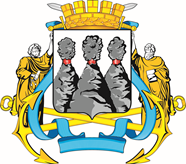 ГОРОДСКАЯ ДУМАПЕТРОПАВЛОВСК-КАМЧАТСКОГО ГОРОДСКОГО ОКРУГАот 26.06.2019 № 476-р21-я сессияг.Петропавловск-КамчатскийО письме Губернатора Камчатского края от 28.03.2019 № 01-03-45-1118 Председатель Городской ДумыПетропавловск-Камчатскогогородского округаГ.В. Монахова